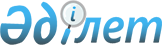 Әкiмдердiң шешiмдерi туралыҚазақстан Республикасы Премьер-министрiнiң өкiмi 1993 жылғы 12 мамырдағы N 0172



          1. Облыстардың, Алматы, Ленинск қалаларының әкiмдерi өздерi
қабылдаған шешiмдердiң көшiрмесiн Қазақстан Республикасының
Президентi мен Министрлер Кабинетi Аппаратына ай сайын жiберiп
тұруды қамтамасыз етсiн.




          2. Ұйымдық-инспекторлық және аумақтық даму бөлiмi Қазақстан
Республикасының Президентi мен Министрлер Кабинетi Аппаратының
бөлiмдерiмен бiрлесiп, жоғарыда аталған шешiмдердiң қолданылып жүрген
Заңдарға, Қазақстан Республикасының Президентi мен Министрлер
Кабинетiнiң Жарлықтарына және өзге де актiлерiне сәйкестiлiгiн 
уақтылы зерделеп, қажеттiгiне қарай сараптау жүргiзiп отырсын.








          Премьер-министр








					© 2012. Қазақстан Республикасы Әділет министрлігінің «Қазақстан Республикасының Заңнама және құқықтық ақпарат институты» ШЖҚ РМК
				